Agli alunni e ai docenti delle classi 3°- 4°- 5° Coreutico Indirizzo Classico e ContemporaneoSI COMUNICAChe lunedì 14 novembre 2016 le classi 3° - 4° - 5° Coreutico Indirizzo Classico  e Contemporaneo saranno impegnate nelle le prove per lo spettacolo di Orientamento “Padiglione Candiani-Bausch” presso il Teatro Sociale di Busto Arsizio.Le classi sono convocate in base al seguente orario:3° CO ( Indirizzo Class. e Cont.) dalle ore 8.20 alle ore 13.00 presso il Teatro Sociale4° CO (Indirizzo Class. e Cont) dalle 8.20 alle 9.15 riscaldamento in aula danza                                                           dalle 9.15 alle 13.00 prove presso Teatro Sociale5° CO ( Indirizzo Class. e Cont.) dalle ore 8.20 alle ore 13.00 presso il Teatro SocialeAl termine della prova le classi riprenderanno il regolare svolgimento delle lezioni.Nei giorni 17 e 18 novembre 2016 le classi 3° - 4° - 5° sono convocate presso il Teatro Sociale di Busto Arsizio per lo spettacolo di Orientamento “Padiglione Candiani- Bausch” con i seguenti orari:dalle ore 08.30 fino al termine dell’esibizione ( 12.30 circa) e dalle ore 19.00 fino al termine dell’esibizione ( 21.45 circa)Nei seguenti giorni le classi coinvolte saranno esonerate dalle lezioni pomeridiane.									La responsabile									Siriana Spaziani						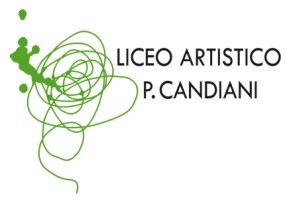 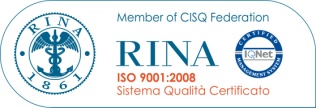 Cert. n. 03.786Liceo Artistico Statale Paolo CandianiLiceo Musicale e Coreutico Statale Pina Bauschsez. Musicale e sez. CoreuticaVia L. Manara, 10 – 21052 Busto Arsiziowww.artisticobusto.gov.ittel. 0331633154 – Fax 0331631311Email:licartib@artisticobusto.com      Pec:vasl01000a@pec.istruzione.itCod. Mec. VASL01000A – C.F.81009790122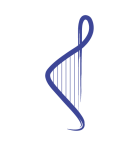 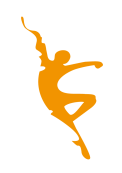 Liceo Musicale e CoreuticoPina BauschCOM 7.2Rev. 0612/10/15COMUNICATO N.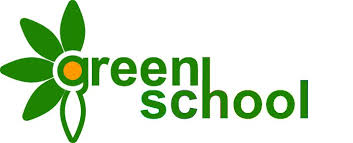 